«О внесении изменений в решение Собраний депутатов Булдеевского сельского поселения Цивильского района Чувашской Республики от 17.12.2021г. №17-1 "О бюджете Булдеевского сельского поселения Цивильского района на 2022 год и на плановый период 2023 и 2024 годов»В соответствии со статьей 232 Бюджетного кодекса Российской Федерации, статьей 46 Положения о бюджетном процессе в Булдеевском сельском поселении Цивильского района Чувашской Республики СОБРАНИЕ ДЕПУТАТОВ ЦИВИЛЬСКОГО МУНИЦИПАЛЬНОГО ОКРУГА ЧУВАШСКОЙ РЕСПУБЛИКИ РЕШИЛО:         Статья 1. Внести в решение Собрания депутатов Булдеевского сельского поселения от 17 декабря 2021г. № 17-1 «О бюджете Булдеевского сельского поселения Цивильского района Чувашской Республики на 2022 год и на плановый период 2023 и 2024 годов» (с изменениями, внесенными решениями Собрания депутатов Булдеевского сельского поселения от 24 мая 2022г. №23-1, от 26 августа 2022г. №25-4) (далее – решение) следующие изменения:приложение 4  к статье 6 решения изложить в новой редакции:приложения 6, 8 к статье 6 решения изложить в новой редакции:ЧĂВАШ РЕСПУБЛИКИ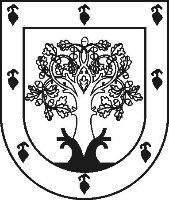 ЧУВАШСКАЯ РЕСПУБЛИКАÇĚРПУ МУНИЦИПАЛЛĂОКРУГĔН ДЕПУТАТСЕН ПУХĂВĚЙЫШĂНУ2022ç. раштав уйӑхĕн 15-мӗшӗ 8-3 №Çěрпӳ хулиСОБРАНИЕ ДЕПУТАТОВЦИВИЛЬСКОГО МУНИЦИПАЛЬНОГО ОКРУГАРЕШЕНИЕ 15 декабря 2022г. № 8-3город ЦивильскПриложение № 4 к решению Собрания депутатов Булдеевского сельского  к решению Собрания депутатов Булдеевского сельского поселения Цивильского района Чувашской Республики  от 17.12.2021г. поселения Цивильского района Чувашской Республики  от 17.12.2021г. №17-1 "О бюджете Булдеевского сельского поселения№17-1 "О бюджете Булдеевского сельского поселения Цивильского района на 2022 год и на плановый период 2023 и 2024 годов" Цивильского района на 2022 год и на плановый период 2023 и 2024 годов"ДоходыДоходыДоходыбюджета Булдеевского сельского поселения Цивильского района за 2022 годбюджета Булдеевского сельского поселения Цивильского района за 2022 годбюджета Булдеевского сельского поселения Цивильского района за 2022 год(в рублях)Код бюджетной классификации Российской ФедерацииНаименование доходовУвеличение, уменьшение (-)123100 00000 00 0000 000Доходы-10 901,84103 00000 00 0000 000Налоги на товары (работы, услуги), реализуемые на территории Российской Федерации -24900103 02231 01 0000 110Доходы от уплаты акцизов на дизельное топливо, подлежащие распределению между бюджетами субъектов Российской Федерации и местными бюджетами с учетом установленных дифференцированных нормативов отчислений в местные бюджеты (по нормативам, установленным Федеральным законом о федеральном бюджете в целях формирования дорожных фондов субъектов Российской Федерации)55000,00103 02241 01 0000 110Доходы от уплаты акцизов на моторные масла для дизельных и (или) карбюраторных (инжекторных) двигателей, подлежащие распределению между бюджетами субъектов Российской Федерации и местными бюджетами с учетом установленных дифференцированных нормативов отчислений в местные бюджеты (по нормативам, установленным Федеральным законом о федеральном бюджете в целях формирования дорожных фондов субъектов Российской Федерации)103 02251 01 0000 110Доходы от уплаты акцизов на автомобильный бензин, подлежащие распределению между бюджетами субъектов Российской Федерации и местными бюджетами с учетом установленных дифференцированных нормативов отчислений в местные бюджеты (по нормативам, установленным Федеральным законом о федеральном бюджете в целях формирования дорожных фондов субъектов Российской Федерации) -79900,00101 00000 00 0000 000 Налоги на прибыль, доходы8 500,00101 02010 01 1000 110 Налог на доходы физических лиц с доходов, источником которых является налоговый агент, исключением доходов, в отношении которых исчисление и уплата налога осуществляются в соответствии со статьями 227, 227.1 и 228 Налогового кодекса Российской федерации1 400,00101 02020 01 1000 110 Налог на доходы физических лиц с доходов, полученных от осуществления деятельности физическими лицами, зарегистрированными в качестве индивидуальных предпринимателей, нотариусов, занимающихся частной практикой, адвокатов, учредивших адвокатские кабинеты, и других лиц, занимающихся частной практикой в соответствии со статьей 227 Налогового кодекса Российской Федерации101 02030 01 1000 110 Налог на доходы физических лиц с доходов, полученных физическими лицами в соответствии со статьей 228 Налогового Кодекса Российской Федерации (сумма платежа)7 100,00105 00000 00 0000 000Налоги на совокупный доход0,00105 03010 01 1000 110Единый сельскохозяйственный налог (сумма платежа)105 03010 01 2100 110Единый сельскохозяйственный налог (пени)106 00000 00 0000 000Налоги на имущество-119805,42106 01030 10 1000 110Налог на имущество физических лиц, взимаемый по ставкам, применяемым к объектам налогообложения, расположенным в границах сельских поселений-95200,00106 01030 10 2100 110Налог на имущество физических лиц, взимаемый по ставкам, применяемым к объектам налогообложения, расположенным в границах сельских поселений (пени)106 06033 10 1000 110Земельный налог с организаций, обладающих земельным участком, расположенным в границах сельских поселений (сумма платежа)106 06033 10 2100 110Земельный налог с организаций, обладающих земельным участком, расположенным в границах сельских поселений (пени)106 06043 10 1000 110Земельный налог с физических лиц, обладающих земельным участком, расположенным в границах сельских поселений (сумма платежа)-24605,42106 06043 10 2100 110Земельный налог с физических лиц, обладающих земельным участком, расположенным в границах сельских поселений (пени)108 00000 00 0000 000ГОСУДАРСТВЕННАЯ ПОШЛИНА-200,00108 04020 01 1000 110Государственная пошлина за совершение нотариальных действий должностными лицами органов местного самоуправления, уполномоченными в соответствии с законодательными актами РФ на совершение  нотариальных действий-200,00111 00000 00 0000 000ДОХОДЫ ОТ ИСПОЛЬЗОВАНИЯ ИМУЩЕСТВА, НАХОДЯЩЕГОСЯ В ГОСУДАРСТВЕННОЙ И МУНИЦИПАЛЬНОЙ СОБСТВЕННОСТИ-282070,00111 05025 10 0000 120Доходы, получаемые в виде арендной платы, а также средства от продажи права на заключение договоров аренды за земли, находящиеся в собственности поселений (за исключением земельных участков муниципальных бюджетных и автономных учреждений)-282070,00111 05035 10 0000 120Доходы от сдачи в аренду имущества, находящегося в оперативном управлении органов управления сельских поселений и созданных ими учреждений (за исключением имущества муниципальных и автономных учреждений)113 00000 00 0000 000ДОХОДЫ ОТ ОКАЗАНИЯ ПЛАТНЫХ УСЛУГ И КОМПЕНСАЦИИ ЗАТРАТ ГОСУДАРСТВА147 573,58113 01995 10 0000 130Прочие доходы от оказания платных услуг (работ) получателями средств бюджетов сельских поселений-32 845,42113 02065 10 0000 130Доходы, поступающие в порядке возмещения расходов, понесенных в связи с эксплуатацией имущества сельских поселений113 02995 10 0000 130Прочие доходы от компенсации затрат бюджетов сельских поселений180 419,00117 00000 00 0000 000ПРОЧИЕ НЕНАЛОГОВЫЕ ДОХОДЫ260 000,00117 15030 10 1502 150Инициативные платежи, зачисляемые в бюджеты сельских поселений260 000,00117 15030 10 1505 150Инициативные платежи, зачисляемые в бюджеты сельских поселений200 00000 00 0000 000Безвозмездные поступления от других бюджетов бюджетной системы Российской Федерации980 630,57202 20000 00 0000 150Субсидии бюджетам бюджетной системы Российской Федерации (межбюджетные субсидии)-14 093,94202 29999 10 0000 150Прочие субсидии бюджетам сельских поселений-14 093,94202 30000 00 0000 150Субвенции бюджетам бюджетной системы Российской Федерации202 30024 10 0000 150Субвенции бюджетам сельских поселений на выполнение передаваемых полномочий субъектов Российской Федерации202 35118 10 0000 150Субвенции бюджетам сельских поселений на осуществление первичного воинского учета на территориях, где отсутствуют военные комиссариаты0,00202 40000 00 0000 150Иные межбюджетные трансферты994 724,51202 49999 10 0000 150Прочие межбюджетные трансферты, передаваемые бюджетам сельских поселений994 724,51Всего:969 728,73Приложение №6Приложение №6Приложение №6Приложение №6к решению Собрания депутатов Булдеевского сельского поселения  к решению Собрания депутатов Булдеевского сельского поселения  к решению Собрания депутатов Булдеевского сельского поселения  к решению Собрания депутатов Булдеевского сельского поселения  Цивильского района Чувашской Республики от 17.12.2021г.№17-1 Цивильского района Чувашской Республики от 17.12.2021г.№17-1 Цивильского района Чувашской Республики от 17.12.2021г.№17-1 Цивильского района Чувашской Республики от 17.12.2021г.№17-1 "О бюджете Булдеевского сельского поселения Цивильского района "О бюджете Булдеевского сельского поселения Цивильского района "О бюджете Булдеевского сельского поселения Цивильского района "О бюджете Булдеевского сельского поселения Цивильского района на 2022 год и на плановый период 2023 и 2024 годов"на 2022 год и на плановый период 2023 и 2024 годов"на 2022 год и на плановый период 2023 и 2024 годов"на 2022 год и на плановый период 2023 и 2024 годов"Распределение Распределение Распределение Распределение бюджетных ассигнований по разделам, подразделам, целевым статьямбюджетных ассигнований по разделам, подразделам, целевым статьямбюджетных ассигнований по разделам, подразделам, целевым статьямбюджетных ассигнований по разделам, подразделам, целевым статьям(муниципальным программам и непрограммным направлениям деятельности) и (муниципальным программам и непрограммным направлениям деятельности) и (муниципальным программам и непрограммным направлениям деятельности) и (муниципальным программам и непрограммным направлениям деятельности) и группам (группам и подгруппам) видов расходов классификации расходов бюджетагруппам (группам и подгруппам) видов расходов классификации расходов бюджетагруппам (группам и подгруппам) видов расходов классификации расходов бюджетагруппам (группам и подгруппам) видов расходов классификации расходов бюджета  Булдеевского сельского поселения Цивильского района Чувашской Республики на 2022 год  Булдеевского сельского поселения Цивильского района Чувашской Республики на 2022 год  Булдеевского сельского поселения Цивильского района Чувашской Республики на 2022 год  Булдеевского сельского поселения Цивильского района Чувашской Республики на 2022 год(рублей)ПоказателиРЗ ПРУвеличение, уменьшение (-)ПоказателиРЗ ПРВсегоПоказателиРЗ ПРВсего1234Общегосударственные вопросы0153 838,65Функционирование Правительства Российской Федерации, высших исполнительных органов государственной власти субъектов Российской Федерации, местных администраций010439 838,65Другие общегосударственные расходы011314 000,00Национальная оборона020,00Мобилизационная и вневойсковая подготовка02030,00Национальная безопасность и правоохранительная деятельность03920,00Обеспечение пожарной безопасности0310920,00Национальная экономика0415 145,64Дорожное хозяйство (дорожные фонды)040915 145,64Жилищно-коммунальное хозяйство05620 581,56Коммунальное хозяйство0502-33 878,42Благоустройство0503654 459,98Культура, кинематография0824 242,88Культура080124 242,88Физическая культура и спорт11-5 000,00Массовый спорт1102-5 000,00Итого709 728,73Приложение № 8Приложение № 8Приложение № 8к решению Собрания депутатов Булдеевского сельского к решению Собрания депутатов Булдеевского сельского к решению Собрания депутатов Булдеевского сельского к решению Собрания депутатов Булдеевского сельского к решению Собрания депутатов Булдеевского сельского к решению Собрания депутатов Булдеевского сельского поселения Цивильского района  от 17.12.2021г. №17-1 поселения Цивильского района  от 17.12.2021г. №17-1 поселения Цивильского района  от 17.12.2021г. №17-1 поселения Цивильского района  от 17.12.2021г. №17-1 поселения Цивильского района  от 17.12.2021г. №17-1 поселения Цивильского района  от 17.12.2021г. №17-1 поселения Цивильского района  от 17.12.2021г. №17-1 "О бюджете Булдеевского сельского поселения Цивильского"О бюджете Булдеевского сельского поселения Цивильского"О бюджете Булдеевского сельского поселения Цивильского"О бюджете Булдеевского сельского поселения Цивильского"О бюджете Булдеевского сельского поселения Цивильского"О бюджете Булдеевского сельского поселения Цивильского  района на 2022 год и на плановый период 2023 и 2024 годов"  района на 2022 год и на плановый период 2023 и 2024 годов"  района на 2022 год и на плановый период 2023 и 2024 годов"  района на 2022 год и на плановый период 2023 и 2024 годов"  района на 2022 год и на плановый период 2023 и 2024 годов"  района на 2022 год и на плановый период 2023 и 2024 годов"Распределение Распределение Распределение Распределение Распределение Распределение Распределение бюджетных ассигнований по целевым статьям (муниципальным программам и непрограммным направлениямбюджетных ассигнований по целевым статьям (муниципальным программам и непрограммным направлениямбюджетных ассигнований по целевым статьям (муниципальным программам и непрограммным направлениямбюджетных ассигнований по целевым статьям (муниципальным программам и непрограммным направлениямбюджетных ассигнований по целевым статьям (муниципальным программам и непрограммным направлениямбюджетных ассигнований по целевым статьям (муниципальным программам и непрограммным направлениямбюджетных ассигнований по целевым статьям (муниципальным программам и непрограммным направлениям деятельности), группам (группам и подгруппам) видов расходов, разделам, подразделам классификации расходов деятельности), группам (группам и подгруппам) видов расходов, разделам, подразделам классификации расходов деятельности), группам (группам и подгруппам) видов расходов, разделам, подразделам классификации расходов деятельности), группам (группам и подгруппам) видов расходов, разделам, подразделам классификации расходов деятельности), группам (группам и подгруппам) видов расходов, разделам, подразделам классификации расходов деятельности), группам (группам и подгруппам) видов расходов, разделам, подразделам классификации расходов деятельности), группам (группам и подгруппам) видов расходов, разделам, подразделам классификации расходовбюджета Булдеевского сельского поселения Цивильского района  Чувашской Республики на 2022 годбюджета Булдеевского сельского поселения Цивильского района  Чувашской Республики на 2022 годбюджета Булдеевского сельского поселения Цивильского района  Чувашской Республики на 2022 годбюджета Булдеевского сельского поселения Цивильского района  Чувашской Республики на 2022 годбюджета Булдеевского сельского поселения Цивильского района  Чувашской Республики на 2022 годбюджета Булдеевского сельского поселения Цивильского района  Чувашской Республики на 2022 годбюджета Булдеевского сельского поселения Цивильского района  Чувашской Республики на 2022 год(рублей)ПоказателиМинРзПРЦСРВРУвеличение, уменьшение (-)ПоказателиМинРзПРЦСРВРВсегоПоказателиМинРзПРЦСРВРВсего1234567Администрация Булдеевского сельского поселения993709 728,73Общегосударственные вопросы9930153 838,65Функционирование Правительства Российской Федерации, высших исполнительных органов государственной власти субъектов Российской Федерации, местных администраций993010439 838,65Подпрограмма "Совершенствование бюджетной политики и обеспечение сбалансированности бюджета" муниципальной программы "Управление общественными финансами и муниципальным долгом"9930104Ч41000000019 807,33Основное мероприятие "Осуществление мер финансовой поддержки бюджетов муниципальных районов, городских округов и поселений, направленных на обеспечение их сбалансированности и повышение уровня бюджетной обеспеченности"9930104Ч41040000019 807,33Иные межбюджетные трансферты бюджетам муниципальных районов, муниципальных округов и городских округов для частичной компенсации дополнительных расходов на повышение оплаты труда отдельных категорий работников в связи с увеличением минимального размера оплаты труда9930104Ч41042236019 807,33Заработная плата9930104Ч41042236012115 213,00Начисления на выплаты по оплате труда9930104Ч4104223601294 594,33Муниципальная программа "Развитие потенциала муниципального управления" 9930104Ч50000000020 031,32Обеспечение реализации государственной программы Чувашской Республики "Развитие потенциала государственного управления"9930104Ч5Э000000020 031,32Основное мероприятие "Общепрограммные расходы"9930104Ч5Э010000020 031,32Обеспечение функций муниципальных органов9930104Ч5Э010020020 031,32Заработная плата9930104Ч5Э01002001211 645,43Начисления на выплаты по оплате труда9930104Ч5Э0100200129-1 645,43Закупка товаров, работ, услуг в сфере информационно-коммуникационных технологий9930104Ч5Э0100200242-8 622,04Прочая закупка товаров, работ и услуг для государственных нужд9930104Ч5Э0100200244-10 902,24Исполнение судебных актов Российской Федерации и мировых соглашений по возмещению причиненного вреда9930104Ч5Э010020083139 555,60Другие общегосударственные расходы993011314 000,00Обеспечение реализации государственной программы Чувашской Республики "Развитие потенциала государственного управления"9930113Ч5Э000000014 000,00Основное мероприятие "Общепрограммные расходы"9930113Ч5Э010000014 000,00Выполнение других обязательств муниципального образования Чувашской Республики 9930113Ч5Э017377014 000,00Прочая закупка товаров, работ и услуг для государственных нужд9930113Ч5Э017377024414 000,00Национальная оборона993020,00Мобилизационная и вневойсковая подготовка99302030,00Муниципальная программа "Управление общественными финансами и муниципальным долгом"9930203Ч4000000000,00Подпрограмма "Совершенствование бюджетной политики и эффективное использование бюджетного потенциала" муниципальной программы "Управление общественными финансами и муниципальным долгом"9930203Ч4100000000,00Основное мероприятие "Осуществление мер финансовой поддержки бюджетов муниципальных районов, городских округов и поселений, направленных на обеспечение их сбалансированности и повышение уровня бюджетной обеспеченности"9930203Ч4104000000,00Осуществление первичного воинского учета на территориях, где отсутствуют военные комиссариаты, за счет субвенции, предоставляемой из федерального бюджета9930203Ч4104511800,00Закупка товаров, работ, услуг в сфере информационно-коммуникационных технологий9930203Ч410451180242-5 000,00Прочая закупка товаров, работ и услуг для государственных нужд9930203Ч4104511802445 000,00Национальная безопасность и правоохранительная деятельность99303920,00Обеспечение пожарной безопасности9930310920,00Муниципальная программа "Повышение безопасности жизнедеятельности населения и территорий Чувашской Республики"9930310Ц800000000920,00Подпрограмма "Защита населения и территорий от чрезвычайных ситуаций природного и техногенного характера, обеспечение пожарной безопасности и безопасности населения на водных объектах, построение (развитие) аппаратно-программного комплекса "Безопасный город" на территории Чувашской Республики муниципальной программы "Повышение безопасности жизнедеятельности населения и территорий Чувашской Республики"9930310Ц810000000920,00Основное мероприятие "Развитие гражданской обороны, повышение уровня готовности Территориальной подсистемы Чувашской Республики единой государственной системы предупреждения и ликвидации чрезвычайных ситуаций к оперативному реагированию на чрезвычайные ситуации, пожары и происшествия на водных объектах"9930310Ц810400000920,00Мероприятия по обеспечению пожарной безопасности муниципальных объектов9930310Ц810470280920,00Прочая закупка товаров, работ и услуг для государственных нужд9930310Ц810470280244920,00Национальная экономика9930415 145,64Дорожное хозяйство (дорожные фонды)993040915 145,64Муниципальная программа Чувашской Республики "Комплексное развитие сельских территорий Чувашской Республики"9930409А600000000-14 093,94Подпрограмма "Создание и развитие инфраструктуры на сельских территориях" государственной программы Чувашской Республики "Комплексное развитие сельских территорий Чувашской Республики"9930409А620000000-14 093,94Основное мероприятие "Комплексное обустройство населенных пунктов, расположенных в сельской местности, объектами социальной и инженерной инфраструктуры, а также строительство и реконструкция автомобильных дорог"9930409А620100000-14 093,94Реализация проектов развития общественной инфраструктуры, основанных на местных инициативах9930409А6201S6570-14 093,94Прочая закупка товаров, работ и услуг для государственных нужд9930409A6201S6570244-14 093,94Муниципальная программа "Развитие транспортной системы"9930409Ч20000000029 239,58Подпрограмма "Безопасные и качественные автомобильные дороги" муниципальной программы "Развитие транспортной системы "9930409Ч21000000029 239,58Основное мероприятие "Мероприятия, реализуемые с привлечением межбюджетных трансфертов бюджетам другого уровня"9930409Ч21030000029 239,58Капитальный ремонт и ремонт автомобильных дорог общего пользования местного значения в границах населенных пунктов поселения9930409Ч210374191277 739,58Прочая закупка товаров, работ и услуг для государственных нужд9930409Ч210374191244277 739,58Содержание автомобильных дорог общего пользования местного значения в границах населенных пунктов поселения9930409Ч210374192-248 500,00Прочая закупка товаров, работ и услуг для государственных нужд9930409Ч210374192244-248 500,00Жилищно-коммунальное хозяйство99305620 581,56Коммунальное хозяйство9930502-33 878,42Муниципальная программа "Модернизация и развитие сферы жилищно-коммунального хозяйства"9930502А100000000-1 033,00Подпрограмма "Модернизация коммунальной инфраструктуры на территории Чувашской Республики" государственной программы Чувашской Республики "Модернизация и развитие сферы жилищно-коммунального хозяйства"9930502А110000000-1 033,00Основное мероприятие "Обеспечение качества жилищно-коммунальных услуг"9930502А110100000-1 033,00Осуществление функций по использованию объектов коммунального хозяйства муниципальных образований, содержание объектов коммунального хозяйства9930502А110170230-1 033,00Уплата налога на имущество организаций и земельного налога9930502А110170230851-1 033,00Подпрограмма "Обеспечение населения Чувашской Республики качественной питьевой водой" муниципальной программы "Модернизация и развитие сферы жилищно-коммунального хозяйства"9930502А130000000-32 845,42Основное мероприятие "Развитие систем водоснабжения муниципальных образований"9930502А130100000-32 845,42Эксплуатация, техническое содержание и обслуживание сетей водопровода9930502А130174870-32 845,42Закупка энергетических ресурсов9930502А130174870247-35 859,42Исполнение судебных актов Российской Федерации и мировых соглашений по возмещению причиненного вреда9930502А1301748708312 440,00Уплата прочих налогов, сборов9930502А130174870852574,00Благоустройство9930503654 459,98Муниципальная программа "Формирование современной городской среды на территории Чувашской Республики"9930503А500000000654 459,98Подпрограмма "Благоустройство дворовых и общественных территорий" муниципальной программы "Формирование современной городской среды на территории Чувашской Республики"9930503А510000000654 459,98Основное мероприятие "Содействие благоустройству населенных пунктов Чувашской Республики"9930503А510200000654 459,98Уличное освещение9930503А510277400320 377,37Прочая закупка товаров, работ и услуг для государственных нужд9930503А510277400244320 377,37Закупка энергетических ресурсов9930503А5102774002470,00Реализация мероприятий по благоустройству территории9930503А510277420224 332,61Прочая закупка товаров, работ и услуг для государственных нужд9930503А510277420244224 332,61Организация и содержание мест захоронений9930503А510277430109 750,00Прочая закупка товаров, работ и услуг для государственных нужд9930503А510277430244109 750,00Культура, кинематография9930824 242,88Культура993080124 242,88Муниципальная программа "Развитие культуры и туризма"9930801Ц40000000024 242,88Подпрограмма "Развитие культуры в Чувашской Республике" муниципальной программы "Развитие культуры и туризма"9930801Ц41000000024 242,88Основное мероприятие "Сохранение и развитие народного творчества"9930801Ц41070000024 242,88Обеспечение деятельности государственных учреждений культурно-досугового типа и народного творчества9930801Ц41077А39024 242,88Закупка товаров, работ, услуг в сфере информационно-коммуникационных технологий9930801Ц41077А390242-699,19Прочая закупка товаров, работ и услуг для государственных нужд9930801Ц41077А39024427 129,27Закупка энергетических ресурсов9930801Ц41077А390247-865,20Уплата налога на имущество организаций и земельного налога9930801Ц41077А390851-1 322,00Физическая культура и спорт99311-5 000,00Массовый спорт9931102-5 000,00Муниципальная  программа "Развитие физической культуры и спорта"9931102Ц500000000-5 000,00Подпрограмма "Развитие физической культуры и массового спорта" муниципальной программы "Развитие физической культуры и спорта" 9931102Ц510000000-5 000,00Основное мероприятие "Физкультурно-оздоровительная и спортивно-массовая работа с населением"9931102Ц510100000-5 000,00Организация и проведение официальных физкультурных мероприятий9931102Ц510171390-5 000,00Прочая закупка товаров, работ и услуг для государственных нужд9931102Ц510171390244-5 000,00Итого709 728,73Председатель Собрания депутатов Цивильского муниципального округаЧувашской РеспубликиТ. В. БарановаИсполняющий полномочия ГлавыЦивильского муниципального округаЧувашской РеспубликиТ. В. Баранова